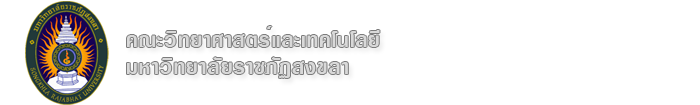 โครงการประชุมวิชาการเสนอผลงานวิจัยด้านวิทยาศาสตร์ ครั้งที่ 3   วันที่ 15-16 สิงหาคม 2559 ณ มหาวิทยาลัยราชภัฏสงขลารูปแบบการดำเนินงานการนำเสนอผลงานวิจัยภาคบรรยาย (Oral Presentation)  1. เวลาการนำเสนอ 15 นาที เวลาซักถาม 5 นาที รวม 20 นาที2. ผลงานที่นำเสนอ ควรจัดทำเป็น MS PowerPoint 2007 และ 2010 เท่านั้นการนำเสนอผลงานวิจัยภาคโปสเตอร์ (Poster Presentation)                 กำหนดให้โปสเตอร์มีขนาดกว้าง 80 เซนติเมตร x สูง 120 เซนติเมตร จำนวน 1 แผ่นต่อ 1 เรื่อง    ใช้ตัวอักษรแบบ TH SarabunPSK ตลอดทั้งเรื่อง เนื้อหาภายในโปสเตอร์ไม่ควรมากเกินไป ควรสรุปเฉพาะใจความสำคัญ ควรกระชับ ชัดเจน ควรมีภาพประกอบ ใช้ตารางหรือรูปภาพ จัดรูปแบบเป็น 2 คอลัมน์ ดังไฟล์แนบประกอบด้วย1. ชื่อเรื่องภาษาไทย/ภาษาอังกฤษ ชื่อผู้วิจัย และสาขา/คณะ/มหาวิทยาลัย/สถานที่ทำงาน2. บทคัดย่อ3. บทนำ4. วัตถุประสงค์5. วิธีดำเนินการวิจัย6. ผลการวิจัย7. อภิปรายผล8. ข้อเสนอแนะและการนำผลการวิจัยไปใช้ประโยชน์9. กิตติกรรมประกาศ (ถ้ามี)10. เอกสารอ้างอิง (เฉพาะที่เกี่ยวข้องโดยตรง)กำหนดการ25  กรกฎาคม 2559วันสุดท้ายของการส่งบทความเพื่อพิจารณา  8   สิงหาคม  2559แจ้งผลการพิจารณาบทความ เพื่อปรับปรุงแก้ไข15-16  สิงหาคม  2559วันประชุมวิชาการเสนอผลงานวิจัยด้านวิทยาศาสตร์ ครั้งที่ 3  ณ มหาวิทยาลัยราชภัฏสงขลา